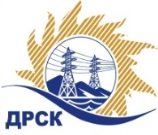 Акционерное Общество«Дальневосточная распределительная сетевая  компания»(АО «ДРСК»)«УТВЕРЖДАЮ»Председатель закупочной комиссии 1 уровня АО «ДРСК»__________________ Юхимук В.А.«___» _______________ 2018 год Извещение о закупке№ 02/МКС                                                                       от « 20  » августа 2018 г.Организатор: АО «Дальневосточная распределительная сетевая компания» (далее – АО «ДРСК»)  (Почтовый адрес: 675000, Амурская обл., г. Благовещенск, ул. Шевченко, 28, тел. 8 (4162) 397-260.Представитель Организатора: Терёшкина Гузалия Мавлимьяновна, тел. 
8 (4162) 397-260,  e-mail:okzt3@drsk.ruСпособ закупки и предмет договора: открытый запрос предложений на право  заключения договора поставки: Железобетонные изделия подстанционные для нужд  филиала АО «ДРСК» «Амурские электрические сети» (Лот № 12.1).Участники закупки: Участвовать в закупке могут  любые заинтересованные лица.Проведение закупки с использованием функционала электронной торговой площадки:  «ДА». Электронная торговая площадка на Интернет-сайте информационно-аналитической торговой системы по адресу - https://rushydro.roseltorg.ru. (далее - ЭТП)Количество поставляемого товара, объема выполняемых работ, оказываемых услуг: в соответствии с Документацией о закупке.Место поставки товара, выполнения работ, оказания услуг:  в соответствии с Документацией о закупке.Условия договора: в соответствии с Документацией о закупке.Начальная (максимальная) цена договора: - 7 002 200,00 руб., без учета НДС;- 8 262 596,00 руб., с учетом НДС.Срок предоставления Документации о закупке: с 20.08.2018г.   
по 31.08.2018г.Порядок предоставления Документации о закупке: Документация о закупке размещена на сайте в информационно-телекоммуникационной сети «Интернет» www.zakupki.gov.ru  (далее – «Официальный сайт») и предоставляется бесплатно любым заинтересованным лицам.Размер, порядок и сроки внесения платы, взимаемой заказчиком за предоставление Документации:  не взимается.Обеспечение исполнения обязательств Участника закупки: информация о форме, размере и порядке предоставления обеспечения исполнения обязательств Участника закупки приведена в Документации о закупке.14. Сведения о дате начала и дате и времени окончания приема заявок: 
14.1  дата начала подачи заявок на участие в закупке: 20.08.2018 года.  14.2 дата окончания подачи заявок на участие в закупке: 15:00 часов местного (Амурского) времени (09:00 часов Московского времени: 31.08.2018 годаМесто подачи заявок на участие в закупке (адрес): заявки представляются в соответствии с требованиями Документации о закупке через функционал ЭТП - https://rushydro.roseltorg.ru.   Заявки направляются в электронный сейф ЭТП.Дата, время и место вскрытия конвертов с заявками на участие в закупке: 15:00 часов местного (Амурского) времени (09:00 часов Московского времени) 31.08.2018 года  по адресу - .Дата, время и место рассмотрения заявок: до 17:00 часов местного (Амурского) времени  24.09.2018,  по адресу Организатора. Организатор вправе, при необходимости, изменить данный срок.Дата, время и место подведения итогов закупки: до 17:00 часов местного (Амурского) времени  01.10.2018,  по адресу Организатора. Организатор вправе, при необходимости, изменить данный срок.Срок заключения договора: Договор по результатам закупки между Заказчиком и Победителем будет заключен в течение  20  календарных дней, но не ранее чем через 10 (десять) дней после публикации Протокола выбора победителя закупки.Организатор закупки имеет право отказаться от проведения закупки не позднее, чем за 1 (один) календарный день до подведения итогов закупки, не неся никакой ответственности перед Участниками закупки или третьими лицами, которым такое действие может принести убытки. Организатор закупки незамедлительно уведомляет всех Участников закупки об отказе от проведения закупки посредством размещения информации на Официальном сайте.Подробное описание закупаемой продукции и условий Договора, а также процедур закупки содержится в документации по закупке, которая размещена на Официальном сайте и является неотъемлемым приложением к данному извещению.